                                                                           ПРОЕКТ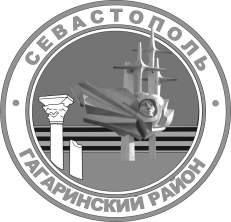 Г. СЕВАСТОПОЛЬСОВЕТ ГАГАРИНСКОГО МУНИЦИПАЛЬНОГО ОКРУГА III CОЗЫВАР Е Ш Е Н И Е____________ СЕССИЯ_______________ 2023 Г.		 № ____                      Г. СЕВАСТОПОЛЬ                       Об отчете начальника ОМВД Россиипо Гагаринскому району г. Севастополяза 2022 годЗаслушав и обсудив отчет начальника ОМВД России по Гагаринскому району г. Севастополя, руководствуясь статьей 8 Федерального закона                            от 07 февраля 2011 г. № 3-ФЗ «О полиции», Федеральным законом                                 от 06 октября 2003 г. № 131-ФЗ «Об общих принципах организации местного самоуправления в Российской Федерации», Законом города Севастополя                        от 30 декабря 2014 г.  № 102-ЗС «О местном самоуправлении в городе Севастополе», приказом Министерства Внутренних Дел Российской Федерации от 30 августа 2011 г. № 975 «Об организации и проведения отчётов должностных лиц территориальных органов МВД России», Уставом внутригородского муниципального образования города Севастополя Гагаринский муниципальный округ, принятого решением Совета Гагаринского муниципального округа от 01 апреля 2015 г. № 17 «О принятии Устава внутригородского муниципального образования города Севастополя Гагаринский муниципальный округ», Регламентом Совета Гагаринского муниципального округа, утвержденным решением Совета Гагаринского муниципального округа от 30 октября 2018 г. № 122 «Об утверждении Регламента Совета Гагаринского муниципального округа в новой редакции», Совет Гагаринского муниципального округаРЕШИЛ:           1. Отчет начальника ОМВД России по Гагаринскому району                                 г. Севастополя за 2022 год принять к сведению согласно приложению. 2. Настоящее решение вступает в силу с момента его принятия. 3. Обнародовать решение в установленном порядке. 4. Контроль исполнения настоящего решения оставляю за собой.Глава внутригородского муниципального образования,исполняющий полномочия председателя Совета,Глава местной администрации                                                               А.Ю. ЯрусовПриложение к решению Совета Гагаринского муниципального округа «Об отчете начальника ОМВД России по Гагаринскому району                 г. Севастополя за 2022 год»от ___________ 2023 г. № ____Отчет начальника ОМВД России по Гагаринскому районуг. Севастополя за 2022 годг. Севастополь-2023г.Уважаемые депутаты Совета Гагаринскогомуниципального округа!Приоритетными направлениями в оперативно-служебной деятельности отдела МВД России по Гагаринскому району являются профилактика и раскрытие преступлений, выявление административных правонарушений, охрана правопорядка              и обеспечение общественной безопасности. В 2022 году реализация организационных и практических мероприятий позволила обеспечить контроль над криминогенной ситуацией на территории обслуживания. Уровень преступности на 10 тысяч населения составил                               97 преступлений, что на 9% меньше, чем в 2021 году.При этом необходимо отметить, что общим фактором, влияющим                     на массив преступности, является значительно возросший миграционный прирост населения Севастополя, в том числе Гагаринского района, где фиксируется наибольшее количество прибывающих для проживания граждан.  По данным миграционной службы общая численность жителей Гагаринского района по состоянию на 31.12.2022 составила 186 763 человека.По итогам 2022 года в ОМВД России по Гагаринскому району уровень зарегистрированных преступлений практически не изменился (в 2022 – 1942,             в 2021 - 1927). Наибольшее количество – это 65% (2021 г. - 67%) составляют имущественные преступления, из них 52% (789) составляют кражи (в 2021 г. 54%, 701). Значительная доля имущественных преступлений совершены с использованием компьютерных и информационно - телекоммуникационных технологий. Несмотря на проводимую профилактическую работу, число преступлений с использованием сети «Интернет», мобильной связи и расчетных (пластиковых) карт выросло с 378 до 410 фактов. С целью стабилизации ситуации с распространением дистанционных мошеннических схем, считаю необходимым разработать комплекс дополнительных профилактических мер совместно с муниципалитетом Гагаринского района. В качестве достижения положительных результатов необходимо отметить следующие показатели в оперативно-служебной деятельности Отдела: - снизилась доля преступлений против личности до 6,5% (2021 г. - 6,9%);- снизилось на 21% количество преступлений, совершенных несовершеннолетними;- за отчетный период раскрыто 933 преступления, в том числе 248 тяжких или особо тяжких, к уголовной ответственности привлечено 1100 лиц;- ежедневный контроль эффективности работы дал свои положительные результаты: сотрудниками следственного отдела и отдела дознания окончено производством и направлено в суд на 13% уголовных дел больше, в сравнении с 2021 годом, - более эффективно проведена работа Отдела по выявлению лиц, причастных к противоправной деятельности, количество выявленных лиц, совершивших преступления увеличилось на 19% (1100 против 1052 в 2021 г.).  В ходе проведения оперативно-розыскных мероприятий выявлено   на 18% больше преступлений, связанных с незаконным оборотом наркотических средств, изъято около двух килограмм наркотических средств.Зарегистрировано 89 сообщений террористического характера (минирование учреждений) (направлены в СУ УМВД для принятия решения             в соответствии с действующим законодательством) В 2022 году пристальное внимание сотрудников Отдела было нацелено    на реализацию полномочий в сфере противодействия незаконному обороту оружия, боеприпасов и взрывчатых веществ. Проведенными оперативно-розыскными мероприятиями выявлено и задокументировано 9 фактов незаконного оборота оружия, изъято две единицы огнестрельного оружия, 
три взрывных устройства, 120 граммов взрывчатого вещества,                                        267 боеприпасов.Проведенными профилактическими мероприятиями удалось   не допустить роста преступлений в общественных местах и на улицах района оперативная обстановка, в целом остается стабильной. Весомую помощь в охране общественного порядка оказывали РОО НД «Рубеж» и РОО «Добровольная народная дружина г. Севастополя».В истекшем году совместно с ГИБДД осуществлён комплекс превентивных мер, направленных на профилактику нарушений Правил дорожного движения. Количество привлеченных лиц к уголовной ответственности за повторное управление транспортными средствами в состоянии опьянения увеличилось в два раза. Организовано проведение целевых профилактических мероприятий                 по оздоровлению криминальной ситуации в среде несовершеннолетних подростков: возбуждены уголовные дела по 4 фактам вовлечения несовершеннолетних в свершение преступлений и антиобщественную деятельность (ст.150 УК РФ), выявлено 6  административных правонарушений, связанных с вовлечением взрослыми лицами несовершеннолетних в употребление алкогольных напитков (ст. 6.10 КоАП РФ), задокументировано                  75 фактов реализации алкогольной продукции несовершеннолетним (ст.14.16 КоАП РФ), за неисполнение родителями обязанностей по содержанию  и воспитанию несовершеннолетних составлено 205 административных протоколов (ст. 5.35 КоАП РФ), выявлено 9 несовершеннолетних, которые находились в социально-опасном положении и сложной жизненной ситуации.Принимаемые меры профилактического характера повлияли                      
на недопущение роста преступлений, совершенных лицами ранее судимыми, которые состоят под административным надзором полиции                                                     (-31%, в сравнении с 2021 годом). На регулярной основе сотрудниками полиции проводились оперативно-профилактические мероприятия в сфере контроля за миграционной ситуацией - возбуждено 10 уголовных дел по выявленным фактам фиктивной постановки     на учет иностранных граждан или лиц без гражданства (ст.ст. 322.1, 322.2, 322.3 УК РФ). Одной из форм профилактики правонарушений и преступлений является использование административного законодательства: сотрудниками ОМВД на территории обслуживания выявлено 2440 административных правонарушений, должностными лицами вынесено постановлений о наложении административного штрафа на сумму 643 тысячи руб., взыскано в бюджет 539 тысяч руб.В связи с развитием инфраструктуры и ростом населения 
в Гагаринском районе, возникла необходимость в строительстве дополнительного отделения полиции в микрорайоне бухты Казачья. Соответствующее предложение в 2021 году было рассмотрено в ходе рабочей встречи с Главой внутригородского муниципального образования 
А.Ю. Ярусовым, который поддержал данную инициативу, в 2022 году данный вопрос решался на уровне МВД России. Считаю целесообразным продолжить рассмотрение данного вопроса и на уровне Правительства г. Севастополя, и на уровне Управления МВД города-героя. Учитывая, что мнение населения является одним из определяющих факторов оценки деятельности органов внутренних дел, нам предстоит большая работа по дальнейшему укреплению доверия со стороны гражданского населения.Для более эффективной работы по профилактике предупреждения                   и раскрытия преступлений и правонарушений необходимо:-  продолжить совместную работу с Гагаринским муниципальным округом по изготовлению памяток, листовок, наклеек 
с информацией о способах совершения дистанционных мошенничеств,                        с последующем размещением ее  в муниципальной газете, на стендах  и информационных табло на предприятиях, организациях, транспорте, торговых объектах, рынках и автозаправочных станциях, расположенных    на территории района;- с целью профилактики совершения и раскрытия преступлений 
и правонарушений, продолжить проведение мероприятий по введению на территории района современной системы видеонаблюдения, уделив особое внимание на размещение видеокамер в районах расположения садовых товариществ; - продолжить проведение лекций в учреждениях образования на тему профилактики распространения и употребления наркотиков, а также формирования у подростков антинаркотического мировоззрения;- продолжить проведение совместных профилактических мероприятий, направленных на выявление и пресечение торговли спиртосодержащей продукции и табачных изделий лицам, не достигшим совершеннолетнего возраста.Спасибо за внимание! Начальник ОМВД России по Гагаринскому району подполковник полиции	                                                                     А.В. ПерепелицаГлава внутригородского муниципальногообразования, исполняющий полномочияпредседателя Совета, Глава местной администрации                    А. Ю. Ярусов